Supplementary fileThe supplementary information contains additional details describing the analyses of statistical data in the study.Detailed analyses and results for Table 1AgeC:healthy subject P:patientSexC: healthy subject P: patientBody heightC:healthy subject P:patientBody weightC:healthy subject P:patientBody mass index(BMI)C:healthy subject P:patientNonparametric Tests of Age, Body weight and BMISeptic shock with using vasoactive agents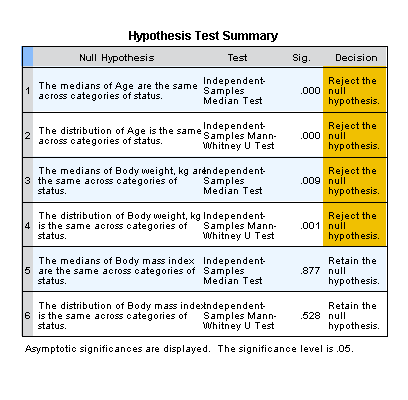 Glasgow coma scaleAcute Physiology and Chronic Health Evaluation Score IIMean arterial pressureSystolic arterial pressureDiastolic arterial pressureWhite blood cellsHaemoglobinCreatinineArterial lactatePartial pressure of oxygenArterial oxygen saturationIntake and Output (Data recorded on the day prior to the NIRS measurement)Day 1Day 2Day 3Total meanIntravascular fluid administration (Data recorded on the day prior to the NIRS measurement)Day 1Day 2Day 3Total meanDiagnosisPulmonary infectionUrinary tract infectionHepatic or biliary tract infectionSpontaneous bacteria peritonitisPelvic infectionCellulitisOtherICU survivalICU length of stayDetailed analyses and results for Table 2 HbO2Day 1C:healthy subject P:patientDay 2C:healthy subject P:patientDay 3C:healthy subject P:patientHbRDay 1C:healthy subject P:patientDay 2C:healthy subject P:patientDay 3C:healthy subject P:patientHbTDay 1C:healthy subject P:patientDay 2C:healthy subject P:patientDay 3C:healthy subject P:patientStO2(%)Day 1C:healthy subject P:patientDay 2C:healthy subject P:patientDay 3C:healthy subject P:patientH2ODay 1C:healthy subject P:patientDay 2C:healthy subject P:patientDay 3C:healthy subject P:patientDetailed analyses and results for Figure 3As the relative tissue concentrations of Hb and H2O and tissue oxygenation were repeatedly measured at designated intervals over time, generalised estimating equations, which consider the correlation within individuals, were employed to evaluate the differences in NIRS parameters between groups.[HbO2]□Day 2:Healthy subjects vs PatientsZ=(β4+β24)/ √se(β4)2+se(β24)2=(-0.022+(-0.004))/ √0.00222+0.00242=-7.896p-value=NORMSDIST(-7.896)= 1.44E-15□Day 3:Healthy subjects vs PatientsZ=(β4+β34)/ √se(β4)2+se(β34)2=(-0.022+(-0.006))/ √0.00222+0.00342=-6.936p-value=NORMSDIST(-6.936)= 2.02E-12□Patient:Day 1 vs Day 2Z=(β2+β24)/ √se(β2)2+se(β24)2=(0.0002+(-0.004))/ √0.00082+0.00242=-1.357p-value=NORMSDIST(-1.357)= 0.087□Patient:Day 1 vs Day 3Z=(β3+β34)/ √se(β3)2+se(β34)2=((-0.0001)+ (-0.006))/ √0.00092+0. 00342=-1.743p-value=NORMSDIST(-1.743)= 0.041□Patient:Day 2 vs Day 3Z=〔 (β2+β24)- (β3+β34) 〕/ √〔 se(β2)+se(β24) 〕2+〔 se(β3)+se(β34) 〕2=(0.0002+(-0.004))-( (-0.0001)+ (-0.006))/ √(0.0008+0.0024)2+(0.0009+0. 0034)2=0.498p-value=2*(1-NORMSDIST(0.498))= 0.618□Healthy subjects:Day 2 vs Day 3Z=(β2-β3)/ √se(β2)2+se(β3)2=(0.0002-(-0.0001))/ √0.00082+0.00092=0.289p-value=2*(1-NORMSDIST(0.289))= 0.773[HbR]□Day 2:Healthy subjects vs PatientsZ=(β4+β24)/ √se(β4)2+se(β24)2=(-0.00001+0.0054)/ √0.00342+0.00322=1.155p-value=2*(1-NORMSDIST(1.155))= 0.248□Day 3:Healthy subjects vs PatientsZ=(β4+β34)/ √se(β4)2+se(β34)2=(-0.00001+0.0092)/ √0.00342+0.00492=1.552p-value=2*(1-NORMSDIST(1.552))= 0.121□Patient:Day 1 vs Day 2Z=(β2+β24)/ √se(β2)2+se(β24)2=(-0.00064+0.0054)/ √0.00092+0.00322=1.439p-value=2*(1-NORMSDIST(1.439))= 0.15□Patient:Day 1 vs Day 3Z=(β3+β34)/ √se(β3)2+se(β34)2=(-0.00062+0.0092)/ √0.0012+0.00492=1.728p-value=2*(1-NORMSDIST(1.728))= 0.084□Patient:Day 2 vs Day 3Z=〔 (β2+β24)- (β3+β34) 〕/ √〔 se(β2)+se(β24) 〕2+〔 se(β3)+se(β34) 〕2=(-0.00064+0.0054)-( -0.00062+0.0092)/ √(0.0009+0.0032)2+(0.001+0.0049)2=-0.543p-value=NORMSDIST(-0.543))= 0.294□Healthy subjects:Day 2 vs Day 3Z=(β2-β3)/ √se(β2)2+se(β3)2=(-0.00064)- (-0.00062)/ √0.00092+0.0012=-0.018p-value=NORMSDIST(-0.018))= 0.493[HbT]□Day 2:Healthy subjects vs PatientsZ=(β4+β24)/ √se(β4)2+se(β24)2=(-0.022+0.001)/ √0.0052+0.00242=-3.719p-value=NORMSDIST(-3.719)= 9.99E-05□Day 3:Healthy subjects vs PatientsZ=(β4+β34)/ √se(β4)2+se(β34)2=(-0.022+0.003)/ √0.0052+0.00312=-3.218p-value=NORMSDIST(-3.218)= 0.001□Patient:Day 1 vs Day 2Z=(β2+β24)/ √se(β2)2+se(β24)2=(-0.0004+0.001)/ √0.00142+0.00242=0.373p-value=2*(1-NORMSDIST(0.373))= 0.709□Patient:Day 1 vs Day 3Z=(β3+β34)/ √se(β3)2+se(β34)2=(-0.001+0.003)/ √0.00162+0.00312=0.714p-value=2*(1-NORMSDIST(0.714))= 0.475□Patient:Day 2 vs Day 3Z=〔 (β2+β24)- (β3+β34) 〕/ √〔 se(β2)+se(β24) 〕2+〔 se(β3)+se(β34) 〕2=(-0.0004+0.001)-( -0.001+0.003)/ √(0.0014+0.0024)2+(0.0016+0.0031)2=-0.236p-value=NORMSDIST(-0.236)= 0.407□Healthy subjects:Day 2 vs Day 3Z=(β2-β3)/ √se(β2)2+se(β3)2=(-0.0004-(-0.001))/ √0.00142+0.00162=-0.148p-value=2*(1-NORMSDIST(0.148))= 0.882StO2(%)□Day 2:Healthy subjects vs PatientsZ=(β4+β24)/ √se(β4)2+se(β24)2=(-2.627+(-0.952))/ √0.31742+0.55512=-5.597p-value=NORMSDIST(-5.597)=1.09E-08□Day 3:Healthy subjects vs PatientsZ=(β4+β34)/ √se(β4)2+se(β34)2=(-2.627+(-1.569))/ √0.31742+0.83482=-4.698p-value=NORMSDIST(-4.698)=1.31E-06□Patient:Day 1 vs Day 2Z=(β2+β24)/ √se(β2)2+se(β24)2=(0.095+(-0.952))/ √0.09992+0.55512=-1.518p-value=NORMSDIST(-1.518)= 0.064□Patient:Day 1 vs Day 3Z=(β3+β34)/ √se(β3)2+se(β34)2=(0.049+(-1.569))/ √0.11172+0.83482=-1.805p-value=NORMSDIST(-1.805)= 0.036□Patient:Day 2 vs Day 3Z=〔 (β2+β24)- (β3+β34) 〕/ √〔 se(β2)+se(β24) 〕2+〔 se(β3)+se(β34) 〕2=(0.095+(-0.952))-( 0.049+(-1.569))/ √(0.0999+0.5551)2+(0.1117+0.8348)2=0.576p-value=2*(1-NORMSDIST(0.576))= 0.564□Healthy subjects:Day 2 vs Day 3Z=(β2-β3)/ √se(β2)2+se(β3)2=0.095- 0.049/ √0.09992+0.11172=0.310p-value=2*(1-NORMSDIST(0.310))= 0.756[H2O]□Day 2:Healthy subjects vs PatientsZ=(β4+β24)/ √se(β4)2+se(β24)2=(3.167+(-0.157))/ √0.51072+0.47562=4.314p-value=2*(1-NORMSDIST(4.314))=1.60E-05□Day 3:Healthy subjects vs PatientsZ=(β4+β34)/ √se(β4)2+se(β34)2=(3.167+0.095)/ √0. 51072+0.52112=4.471p-value=2*(1-NORMSDIST(4.471))=7.78E-06□Patient:Day 1 vs Day 2Z=(β2+β24)/ √se(β2)2+se(β24)2=(0.197+(-0.157))/ √0.25282+0. 47562=0.074p-value=2*(1-NORMSDIST(0.074))= 0.941□Patient:Day 1 vs Day 3Z=(β3+β34)/ √se(β3)2+se(β34)2=(0.084+0.095)/ √0.18552+0. 52112=0.324p-value=2*(1-NORMSDIST(0.324))= 0.746□Patient:Day 2 vs Day 3Z=〔 (β2+β24)- (β3+β34) 〕/ √〔 se(β2)+se(β24) 〕2+〔 se(β3)+se(β34) 〕2=(0.197+(-0.157))-( 0.084+0.095)/ √(0.2528+0. 4756)2+(0.1855+0.5211)2=  -0.137p-value=NORMSDIST(-0.137)= 0.446□Healthy subjects:Day 2 vs Day 3Z=(β2-β3)/ √se(β2)2+se(β3)2=(0.197-0.084)/ √0. 25282+0. 18552=0.359p-value=2*(1-NORMSDIST(0.359))= 0.719Detailed analyses and results for Table 3 and Figure 4Day 1Day 2Day 3Detailed analyses and results for Table 4 and Figure 5 Concerning the associations of systemic haemodynamics with regional tissue oxygenation and H2O content in patients with severe sepsis, we analysed the correlations between real-time arterial blood pressures and NIRS parameters in the patients who also received pulse contour cardiac output (PiCCO) monitoring. A total of 21 patients were monitored by PiCCO. One of them began to be monitored from day 2 and six had stopped the monitoring on day 3 after participating in the study.Day 1Day 2Day 3Tests of NormalityTests of NormalityTests of NormalityTests of NormalityTests of NormalityTests of NormalityTests of NormalityKolmogorov-SmirnovaKolmogorov-SmirnovaKolmogorov-SmirnovaShapiro-WilkShapiro-WilkShapiro-WilkStatisticdfSig.StatisticdfSig.Age.168107.000.848107.000a. Lilliefors Significance Correctiona. Lilliefors Significance Correctiona. Lilliefors Significance Correctiona. Lilliefors Significance Correctiona. Lilliefors Significance Correctiona. Lilliefors Significance Correctiona. Lilliefors Significance CorrectionDescriptivesDescriptivesDescriptivesDescriptivesDescriptivesStatisticStd. ErrorAge (C)MeanMean24.17.421Age (C)95% Confidence Interval for MeanLower Bound23.31Age (C)95% Confidence Interval for MeanUpper Bound25.03Age (C)5% Trimmed Mean5% Trimmed Mean23.93Age (C)MedianMedian24.00Age (C)VarianceVariance5.316Age (C)Std. DeviationStd. Deviation2.306Age (C)MinimumMinimum21Age (C)MaximumMaximum33Age (C)RangeRange12Age (C)Interquartile RangeInterquartile Range2Age (C)SkewnessSkewness2.115.427Age (C)KurtosisKurtosis6.583.833StatisticsStatisticsStatisticsAge (C)  Age (C)  Age (C)  NValid30NMissing0MedianMedian24.00Percentiles2523.00Percentiles5024.00Percentiles7525.00DescriptivesDescriptivesDescriptivesDescriptivesDescriptivesStatisticStd. ErrorAge (P)MeanMean72.711.493Age (P)95% Confidence Interval for MeanLower Bound69.74Age (P)95% Confidence Interval for MeanUpper Bound75.69Age (P)5% Trimmed Mean5% Trimmed Mean73.58Age (P)MedianMedian75.00Age (P)VarianceVariance171.654Age (P)Std. DeviationStd. Deviation13.102Age (P)MinimumMinimum38Age (P)MaximumMaximum91Age (P)RangeRange53Age (P)Interquartile RangeInterquartile Range18Age (P)SkewnessSkewness-.893.274Age (P)KurtosisKurtosis.227.541StatisticsStatisticsStatisticsAge (P)  Age (P)  Age (P)  NValid77NMissing0MedianMedian75.00Percentiles2565.00Percentiles5075.00Percentiles7583.00Sex CrosstabulationSex CrosstabulationSex CrosstabulationSex CrosstabulationSex CrosstabulationCountCountCountCountCountGenderGenderTotalfemalemaleTotalstatusC102030statusP304777TotalTotal4067107Chi-Square TestsChi-Square TestsChi-Square TestsChi-Square TestsChi-Square TestsChi-Square TestsValuedfAsymp. Sig. (2-sided)Exact Sig. (2-sided)Exact Sig. (1-sided)Pearson Chi-Square.292a1.589Continuity Correctionb.1011.750Likelihood Ratio.2951.587Fisher's Exact Test.660.378N of Valid Cases107a. 0 cells (.0%) have expected count less than 5. The minimum expected count is 11.21.a. 0 cells (.0%) have expected count less than 5. The minimum expected count is 11.21.a. 0 cells (.0%) have expected count less than 5. The minimum expected count is 11.21.a. 0 cells (.0%) have expected count less than 5. The minimum expected count is 11.21.a. 0 cells (.0%) have expected count less than 5. The minimum expected count is 11.21.a. 0 cells (.0%) have expected count less than 5. The minimum expected count is 11.21.b. Computed only for a 2x2 tableb. Computed only for a 2x2 tableb. Computed only for a 2x2 tableb. Computed only for a 2x2 tableb. Computed only for a 2x2 tableb. Computed only for a 2x2 tableTests of NormalityTests of NormalityTests of NormalityTests of NormalityTests of NormalityTests of NormalityTests of NormalityKolmogorov-SmirnovaKolmogorov-SmirnovaKolmogorov-SmirnovaShapiro-WilkShapiro-WilkShapiro-WilkStatisticdfSig.StatisticdfSig.Body height, cm.063107.200*.984107.226*. This is a lower bound of the true significance.*. This is a lower bound of the true significance.*. This is a lower bound of the true significance.*. This is a lower bound of the true significance.*. This is a lower bound of the true significance.*. This is a lower bound of the true significance.*. This is a lower bound of the true significance.a. Lilliefors Significance Correctiona. Lilliefors Significance Correctiona. Lilliefors Significance Correctiona. Lilliefors Significance Correctiona. Lilliefors Significance Correctiona. Lilliefors Significance Correctiona. Lilliefors Significance CorrectionGroup StatisticsGroup StatisticsGroup StatisticsGroup StatisticsGroup StatisticsGroup StatisticsstatusNMeanStd. DeviationStd. Error MeanHeightC30170.538.1141.481HeightP77160.197.726.880Independent Samples TestIndependent Samples TestIndependent Samples TestIndependent Samples TestIndependent Samples TestIndependent Samples TestIndependent Samples TestIndependent Samples TestIndependent Samples TestIndependent Samples TestIndependent Samples TestLevene's Test for Equality of VariancesLevene's Test for Equality of Variancest-test for Equality of Meanst-test for Equality of Meanst-test for Equality of Meanst-test for Equality of Meanst-test for Equality of Meanst-test for Equality of Meanst-test for Equality of MeansFSig.tdfSig. (2-tailed)Mean DifferenceStd. Error Difference95% Confidence Interval of the Difference95% Confidence Interval of the DifferenceFSig.tdfSig. (2-tailed)Mean DifferenceStd. Error DifferenceLowerUpperHeightEqual variances assumed1.137.2896.129105.00010.3351.6866.99213.679HeightEqual variances not assumed5.99750.688.00010.3351.7236.87513.795Tests of NormalityTests of NormalityTests of NormalityTests of NormalityTests of NormalityTests of NormalityTests of NormalityKolmogorov-SmirnovaKolmogorov-SmirnovaKolmogorov-SmirnovaShapiro-WilkShapiro-WilkShapiro-WilkStatisticdfSig.StatisticdfSig.Weight.089107.036.964107.005a. Lilliefors Significance Correctiona. Lilliefors Significance Correctiona. Lilliefors Significance Correctiona. Lilliefors Significance Correctiona. Lilliefors Significance Correctiona. Lilliefors Significance Correctiona. Lilliefors Significance CorrectionDescriptivesDescriptivesDescriptivesDescriptivesDescriptivesStatisticStd. ErrorWeight (C)MeanMean70.503.232Weight (C)95% Confidence Interval for MeanLower Bound63.89Weight (C)95% Confidence Interval for MeanUpper Bound77.11Weight (C)5% Trimmed Mean5% Trimmed Mean69.78Weight (C)MedianMedian68.15Weight (C)VarianceVariance313.337Weight (C)Std. DeviationStd. Deviation17.701Weight (C)MinimumMinimum45Weight (C)MaximumMaximum110Weight (C)RangeRange65Weight (C)Interquartile RangeInterquartile Range22Weight (C)SkewnessSkewness.689.427Weight (C)KurtosisKurtosis-.331.833StatisticsStatisticsStatisticsWeight (C)Weight (C)Weight (C)NValid30NMissing0MedianMedian68.15Percentiles2556.58Percentiles5068.15Percentiles7578.70DescriptivesDescriptivesDescriptivesDescriptivesDescriptivesStatisticStd. ErrorWeight (P)MeanMean57.811.400Weight (P)95% Confidence Interval for MeanLower Bound55.02Weight (P)95% Confidence Interval for MeanUpper Bound60.59Weight (P)5% Trimmed Mean5% Trimmed Mean57.67Weight (P)MedianMedian58.00Weight (P)VarianceVariance151.001Weight (P)Std. DeviationStd. Deviation12.288Weight (P)MinimumMinimum34Weight (P)MaximumMaximum87Weight (P)RangeRange53Weight (P)Interquartile RangeInterquartile Range18Weight (P)SkewnessSkewness.100.274Weight (P)KurtosisKurtosis-.484.541StatisticsStatisticsStatisticsWeight (P)Weight (P)Weight (P)NValid77NMissing0MedianMedian58.00Percentiles2549.50Percentiles5058.00Percentiles7567.00Tests of NormalityTests of NormalityTests of NormalityTests of NormalityTests of NormalityTests of NormalityTests of NormalityKolmogorov-SmirnovaKolmogorov-SmirnovaKolmogorov-SmirnovaShapiro-WilkShapiro-WilkShapiro-WilkStatisticdfSig.StatisticdfSig.BMI.101107.010.953107.001a. Lilliefors Significance Correctiona. Lilliefors Significance Correctiona. Lilliefors Significance Correctiona. Lilliefors Significance Correctiona. Lilliefors Significance Correctiona. Lilliefors Significance Correctiona. Lilliefors Significance CorrectionDescriptivesDescriptivesDescriptivesDescriptivesDescriptivesStatisticStd. ErrorBMI (C)MeanMean24.1811.0576BMI (C)95% Confidence Interval for MeanLower Bound22.018BMI (C)95% Confidence Interval for MeanUpper Bound26.344BMI (C)5% Trimmed Mean5% Trimmed Mean23.756BMI (C)MedianMedian22.427BMI (C)VarianceVariance33.554BMI (C)Std. DeviationStd. Deviation5.7926BMI (C)MinimumMinimum17.6BMI (C)MaximumMaximum38.7BMI (C)RangeRange21.2BMI (C)Interquartile RangeInterquartile Range6.9BMI (C)SkewnessSkewness1.311.427BMI (C)KurtosisKurtosis.937.833StatisticsStatisticsStatisticsBMI (C) BMI (C) BMI (C) NValid30NMissing0MedianMedian22.427Percentiles2520.062Percentiles5022.427Percentiles7526.958DescriptivesDescriptivesDescriptivesDescriptivesDescriptivesStatisticStd. ErrorBMI (P)MeanMean22.528.5250BMI (P)95% Confidence Interval for MeanLower Bound21.483BMI (P)95% Confidence Interval for MeanUpper Bound23.574BMI (P)5% Trimmed Mean5% Trimmed Mean22.401BMI (P)MedianMedian22.491BMI (P)VarianceVariance21.220BMI (P)Std. DeviationStd. Deviation4.6065BMI (P)MinimumMinimum13.4BMI (P)MaximumMaximum34.2BMI (P)RangeRange20.8BMI (P)Interquartile RangeInterquartile Range5.5BMI (P)SkewnessSkewness.308.274BMI (P)KurtosisKurtosis.231.541StatisticsStatisticsStatisticsBMI (P)  BMI (P)  BMI (P)  NValid77NMissing0MedianMedian22.491Percentiles2519.516Percentiles5022.491Percentiles7524.989Septic shock with using vasoactive agentsSeptic shock with using vasoactive agentsSeptic shock with using vasoactive agentsSeptic shock with using vasoactive agentsSeptic shock with using vasoactive agentsSeptic shock with using vasoactive agentsFrequencyPercentValid PercentCumulative PercentValidNo3241.641.641.6ValidYes4558.458.4100.0ValidTotal77100.0100.0Tests of NormalityTests of NormalityTests of NormalityTests of NormalityTests of NormalityTests of NormalityTests of NormalityTests of NormalityTests of NormalityTests of NormalityTests of NormalityKolmogorov-SmirnovaKolmogorov-SmirnovaKolmogorov-SmirnovaKolmogorov-SmirnovaShapiro-WilkShapiro-WilkShapiro-WilkShapiro-WilkShapiro-WilkShapiro-WilkStatisticdfSig.Sig.StatisticStatisticdfdfSig.Sig.Glasgow coma scale.16877.000.000.880.8807777.000.000a. Lilliefors Significance Correctiona. Lilliefors Significance Correctiona. Lilliefors Significance Correctiona. Lilliefors Significance Correctiona. Lilliefors Significance Correctiona. Lilliefors Significance Correctiona. Lilliefors Significance Correctiona. Lilliefors Significance Correctiona. Lilliefors Significance Correctiona. Lilliefors Significance Correctiona. Lilliefors Significance CorrectionDescriptivesDescriptivesDescriptivesDescriptivesDescriptivesDescriptivesDescriptivesDescriptivesDescriptivesDescriptivesStatisticStatisticStd. ErrorStd. ErrorGlasgow coma scaleMeanMeanMeanMeanMean8.848.84.527.527Glasgow coma scale95% Confidence Interval for Mean95% Confidence Interval for Mean95% Confidence Interval for MeanLower BoundLower Bound7.797.79Glasgow coma scale95% Confidence Interval for Mean95% Confidence Interval for Mean95% Confidence Interval for MeanUpper BoundUpper Bound9.899.89Glasgow coma scale5% Trimmed Mean5% Trimmed Mean5% Trimmed Mean5% Trimmed Mean5% Trimmed Mean8.888.88Glasgow coma scaleMedianMedianMedianMedianMedian8.008.00Glasgow coma scaleVarianceVarianceVarianceVarianceVariance21.37021.370Glasgow coma scaleStd. DeviationStd. DeviationStd. DeviationStd. DeviationStd. Deviation4.6234.623Glasgow coma scaleMinimumMinimumMinimumMinimumMinimum22Glasgow coma scaleMaximumMaximumMaximumMaximumMaximum1515Glasgow coma scaleRangeRangeRangeRangeRange1313Glasgow coma scaleInterquartile RangeInterquartile RangeInterquartile RangeInterquartile RangeInterquartile Range1010Glasgow coma scaleSkewnessSkewnessSkewnessSkewnessSkewness.131.131.274.274Glasgow coma scaleKurtosisKurtosisKurtosisKurtosisKurtosis-1.337-1.337.541.541StatisticsStatisticsStatisticsGlasgow coma scale  Glasgow coma scale  Glasgow coma scale  NValid77NMissing0MedianMedian8.00Percentiles256.00Percentiles508.00Percentiles7515.00Tests of NormalityTests of NormalityTests of NormalityTests of NormalityTests of NormalityTests of NormalityTests of NormalityKolmogorov-SmirnovaKolmogorov-SmirnovaKolmogorov-SmirnovaShapiro-WilkShapiro-WilkShapiro-WilkStatisticdfSig.StatisticdfSig.Acute Physiology and Chronic Health Evaluation Score II.06177.200*.98677.564*. This is a lower bound of the true significance.*. This is a lower bound of the true significance.*. This is a lower bound of the true significance.*. This is a lower bound of the true significance.*. This is a lower bound of the true significance.*. This is a lower bound of the true significance.*. This is a lower bound of the true significance.a. Lilliefors Significance Correctiona. Lilliefors Significance Correctiona. Lilliefors Significance Correctiona. Lilliefors Significance Correctiona. Lilliefors Significance Correctiona. Lilliefors Significance Correctiona. Lilliefors Significance CorrectionDescriptive StatisticsDescriptive StatisticsDescriptive StatisticsDescriptive StatisticsDescriptive StatisticsDescriptive StatisticsNMinimumMaximumMeanStd. DeviationAcute Physiology and Chronic Health Evaluation Score II7763718.916.602Valid N (listwise)77Tests of NormalityTests of NormalityTests of NormalityTests of NormalityTests of NormalityTests of NormalityTests of NormalityKolmogorov-SmirnovaKolmogorov-SmirnovaKolmogorov-SmirnovaShapiro-WilkShapiro-WilkShapiro-WilkStatisticdfSig.StatisticdfSig.Mean arterial pressure, mmHg.10777.028.96077.015a. Lilliefors Significance Correctiona. Lilliefors Significance Correctiona. Lilliefors Significance Correctiona. Lilliefors Significance Correctiona. Lilliefors Significance Correctiona. Lilliefors Significance Correctiona. Lilliefors Significance CorrectionDescriptivesDescriptivesDescriptivesDescriptivesDescriptivesStatisticStd. ErrorMean arterial pressure, mmHgMeanMean88.1881.5681Mean arterial pressure, mmHg95% Confidence Interval for MeanLower Bound85.065Mean arterial pressure, mmHg95% Confidence Interval for MeanUpper Bound91.312Mean arterial pressure, mmHg5% Trimmed Mean5% Trimmed Mean87.496Mean arterial pressure, mmHgMedianMedian87.500Mean arterial pressure, mmHgVarianceVariance189.349Mean arterial pressure, mmHgStd. DeviationStd. Deviation13.7604Mean arterial pressure, mmHgMinimumMinimum62.0Mean arterial pressure, mmHgMaximumMaximum130.0Mean arterial pressure, mmHgRangeRange68.0Mean arterial pressure, mmHgInterquartile RangeInterquartile Range17.0Mean arterial pressure, mmHgSkewnessSkewness.701.274Mean arterial pressure, mmHgKurtosisKurtosis.991.541StatisticsStatisticsStatisticsMean arterial pressure, mmHg  Mean arterial pressure, mmHg  Mean arterial pressure, mmHg  NValid77NMissing0MedianMedian87.500Percentiles2578.000Percentiles5087.500Percentiles7595.000Tests of NormalityTests of NormalityTests of NormalityTests of NormalityTests of NormalityTests of NormalityTests of NormalityKolmogorov-SmirnovaKolmogorov-SmirnovaKolmogorov-SmirnovaShapiro-WilkShapiro-WilkShapiro-WilkStatisticdfSig.StatisticdfSig.1Systolic arterial pressure(mmHg).08977.200*.96977.060*. This is a lower bound of the true significance.*. This is a lower bound of the true significance.*. This is a lower bound of the true significance.*. This is a lower bound of the true significance.*. This is a lower bound of the true significance.*. This is a lower bound of the true significance.*. This is a lower bound of the true significance.a. Lilliefors Significance Correctiona. Lilliefors Significance Correctiona. Lilliefors Significance Correctiona. Lilliefors Significance Correctiona. Lilliefors Significance Correctiona. Lilliefors Significance Correctiona. Lilliefors Significance CorrectionDescriptive StatisticsDescriptive StatisticsDescriptive StatisticsDescriptive StatisticsDescriptive StatisticsDescriptive StatisticsNMinimumMaximumMeanStd. DeviationSystolic arterial pressure, mmHg7779.0180.0114.75319.5786Valid N (listwise)77Tests of NormalityTests of NormalityTests of NormalityTests of NormalityTests of NormalityTests of NormalityTests of NormalityKolmogorov-SmirnovaKolmogorov-SmirnovaKolmogorov-SmirnovaShapiro-WilkShapiro-WilkShapiro-WilkStatisticdfSig.StatisticdfSig.Diastolic arterial pressure, mmHg.12477.005.96677.037a. Lilliefors Significance Correctiona. Lilliefors Significance Correctiona. Lilliefors Significance Correctiona. Lilliefors Significance Correctiona. Lilliefors Significance Correctiona. Lilliefors Significance Correctiona. Lilliefors Significance CorrectionDescriptivesDescriptivesDescriptivesDescriptivesDescriptivesStatisticStd. ErrorDiastolic arterial pressure, mmHgMeanMean61.6231.4059Diastolic arterial pressure, mmHg95% Confidence Interval for MeanLower Bound58.823Diastolic arterial pressure, mmHg95% Confidence Interval for MeanUpper Bound64.423Diastolic arterial pressure, mmHg5% Trimmed Mean5% Trimmed Mean61.110Diastolic arterial pressure, mmHgMedianMedian59.000Diastolic arterial pressure, mmHgVarianceVariance152.185Diastolic arterial pressure, mmHgStd. DeviationStd. Deviation12.3363Diastolic arterial pressure, mmHgMinimumMinimum39.0Diastolic arterial pressure, mmHgMaximumMaximum99.0Diastolic arterial pressure, mmHgRangeRange60.0Diastolic arterial pressure, mmHgInterquartile RangeInterquartile Range17.0Diastolic arterial pressure, mmHgSkewnessSkewness.646.274Diastolic arterial pressure, mmHgKurtosisKurtosis.494.541StatisticsStatisticsStatisticsDiastolic arterial pressure, mmHg Diastolic arterial pressure, mmHg Diastolic arterial pressure, mmHg NValid77NMissing0MedianMedian59.000Percentiles2553.500Percentiles5059.000Percentiles7570.500Tests of NormalityTests of NormalityTests of NormalityTests of NormalityTests of NormalityTests of NormalityTests of NormalityKolmogorov-SmirnovaKolmogorov-SmirnovaKolmogorov-SmirnovaShapiro-WilkShapiro-WilkShapiro-WilkStatisticdfSig.StatisticdfSig.White blood cells(1000/uL).08777.200*.93077.000*. This is a lower bound of the true significance.*. This is a lower bound of the true significance.*. This is a lower bound of the true significance.*. This is a lower bound of the true significance.*. This is a lower bound of the true significance.*. This is a lower bound of the true significance.*. This is a lower bound of the true significance.a. Lilliefors Significance Correctiona. Lilliefors Significance Correctiona. Lilliefors Significance Correctiona. Lilliefors Significance Correctiona. Lilliefors Significance Correctiona. Lilliefors Significance Correctiona. Lilliefors Significance CorrectionDescriptive StatisticsDescriptive StatisticsDescriptive StatisticsDescriptive StatisticsDescriptive StatisticsDescriptive StatisticsNMinimumMaximumMeanStd. DeviationWhite blood cells, 1000/uL77.547.613.6388.5618Valid N (listwise)77Tests of NormalityTests of NormalityTests of NormalityTests of NormalityTests of NormalityTests of NormalityTests of NormalityKolmogorov-SmirnovaKolmogorov-SmirnovaKolmogorov-SmirnovaShapiro-WilkShapiro-WilkShapiro-WilkStatisticdfSig.StatisticdfSig.Hemoglobin(g/dL).08977.200*.96877.052*. This is a lower bound of the true significance.*. This is a lower bound of the true significance.*. This is a lower bound of the true significance.*. This is a lower bound of the true significance.*. This is a lower bound of the true significance.*. This is a lower bound of the true significance.*. This is a lower bound of the true significance.a. Lilliefors Significance Correctiona. Lilliefors Significance Correctiona. Lilliefors Significance Correctiona. Lilliefors Significance Correctiona. Lilliefors Significance Correctiona. Lilliefors Significance Correctiona. Lilliefors Significance CorrectionDescriptive StatisticsDescriptive StatisticsDescriptive StatisticsDescriptive StatisticsDescriptive StatisticsDescriptive StatisticsNMinimumMaximumMeanStd. DeviationHaemoglobin, g/dL775.816.111.1912.6501Valid N (listwise)77Tests of NormalityTests of NormalityTests of NormalityTests of NormalityTests of NormalityTests of NormalityTests of NormalityKolmogorov-SmirnovaKolmogorov-SmirnovaKolmogorov-SmirnovaShapiro-WilkShapiro-WilkShapiro-WilkStatisticdfSig.StatisticdfSig.Creatinine, mg/dL.20677.000.61577.000a. Lilliefors Significance Correctiona. Lilliefors Significance Correctiona. Lilliefors Significance Correctiona. Lilliefors Significance Correctiona. Lilliefors Significance Correctiona. Lilliefors Significance Correctiona. Lilliefors Significance CorrectionDescriptivesDescriptivesDescriptivesDescriptivesDescriptivesStatisticStd. ErrorCreatinine, mg/dLMeanMean2.0718.23072Creatinine, mg/dL95% Confidence Interval for MeanLower Bound1.6123Creatinine, mg/dL95% Confidence Interval for MeanUpper Bound2.5313Creatinine, mg/dL5% Trimmed Mean5% Trimmed Mean1.8080Creatinine, mg/dLMedianMedian1.5900Creatinine, mg/dLVarianceVariance4.099Creatinine, mg/dLStd. DeviationStd. Deviation2.02458Creatinine, mg/dLMinimumMinimum.37Creatinine, mg/dLMaximumMaximum15.66Creatinine, mg/dLRangeRange15.29Creatinine, mg/dLInterquartile RangeInterquartile Range1.47Creatinine, mg/dLSkewnessSkewness4.363.274Creatinine, mg/dLKurtosisKurtosis26.561.541StatisticsStatisticsStatisticsCreatinine, mg/dL Creatinine, mg/dL Creatinine, mg/dL NValid77NMissing0MedianMedian1.5900Percentiles25.9800Percentiles501.5900Percentiles752.4500Tests of NormalityTests of NormalityTests of NormalityTests of NormalityTests of NormalityTests of NormalityTests of NormalityKolmogorov-SmirnovaKolmogorov-SmirnovaKolmogorov-SmirnovaShapiro-WilkShapiro-WilkShapiro-WilkStatisticdfSig.StatisticdfSig.Arterial lactate, mg/dL.25275.000.54575.000a. Lilliefors Significance Correctiona. Lilliefors Significance Correctiona. Lilliefors Significance Correctiona. Lilliefors Significance Correctiona. Lilliefors Significance Correctiona. Lilliefors Significance Correctiona. Lilliefors Significance CorrectionDescriptivesDescriptivesDescriptivesDescriptivesDescriptivesStatisticStd. ErrorArterial lactate, mg/dLMeanMean28.4233.6320Arterial lactate, mg/dL95% Confidence Interval for MeanLower Bound21.186Arterial lactate, mg/dL95% Confidence Interval for MeanUpper Bound35.660Arterial lactate, mg/dL5% Trimmed Mean5% Trimmed Mean23.147Arterial lactate, mg/dLMedianMedian19.400Arterial lactate, mg/dLVarianceVariance989.369Arterial lactate, mg/dLStd. DeviationStd. Deviation31.4542Arterial lactate, mg/dLMinimumMinimum5.1Arterial lactate, mg/dLMaximumMaximum218.9Arterial lactate, mg/dLRangeRange213.8Arterial lactate, mg/dLInterquartile RangeInterquartile Range17.8Arterial lactate, mg/dLSkewnessSkewness4.064.277Arterial lactate, mg/dLKurtosisKurtosis19.950.548StatisticsStatisticsStatisticsArterial lactate, mg/dL  Arterial lactate, mg/dL  Arterial lactate, mg/dL  NValid75NMissing2MedianMedian19.400Percentiles2513.600Percentiles5019.400Percentiles7531.400Tests of NormalityTests of NormalityTests of NormalityTests of NormalityTests of NormalityTests of NormalityTests of NormalityKolmogorov-SmirnovaKolmogorov-SmirnovaKolmogorov-SmirnovaShapiro-WilkShapiro-WilkShapiro-WilkStatisticdfSig.StatisticdfSig.Partial pressure of oxygen, mmHg.20277.000.70777.000a. Lilliefors Significance Correctiona. Lilliefors Significance Correctiona. Lilliefors Significance Correctiona. Lilliefors Significance Correctiona. Lilliefors Significance Correctiona. Lilliefors Significance Correctiona. Lilliefors Significance CorrectionDescriptivesDescriptivesDescriptivesDescriptivesDescriptivesStatisticStd. ErrorPartial pressure of oxygen, mmHgMeanMean129.5388.8836Partial pressure of oxygen, mmHg95% Confidence Interval for MeanLower Bound111.845Partial pressure of oxygen, mmHg95% Confidence Interval for MeanUpper Bound147.231Partial pressure of oxygen, mmHg5% Trimmed Mean5% Trimmed Mean119.354Partial pressure of oxygen, mmHgMedianMedian105.800Partial pressure of oxygen, mmHgVarianceVariance6076.663Partial pressure of oxygen, mmHgStd. DeviationStd. Deviation77.9530Partial pressure of oxygen, mmHgMinimumMinimum48.7Partial pressure of oxygen, mmHgMaximumMaximum565.5Partial pressure of oxygen, mmHgRangeRange516.8Partial pressure of oxygen, mmHgInterquartile RangeInterquartile Range59.8Partial pressure of oxygen, mmHgSkewnessSkewness3.056.274Partial pressure of oxygen, mmHgKurtosisKurtosis12.966.541StatisticsStatisticsStatisticsPartial pressure of oxygen, mmHg  Partial pressure of oxygen, mmHg  Partial pressure of oxygen, mmHg  NValid77NMissing0MedianMedian105.800Percentiles2583.750Percentiles50105.800Percentiles75143.550Tests of NormalityTests of NormalityTests of NormalityTests of NormalityTests of NormalityTests of NormalityTests of NormalityKolmogorov-SmirnovaKolmogorov-SmirnovaKolmogorov-SmirnovaShapiro-WilkShapiro-WilkShapiro-WilkStatisticdfSig.StatisticdfSig.Arterial oxygen saturation, percent.22077.000.59977.000a. Lilliefors Significance Correctiona. Lilliefors Significance Correctiona. Lilliefors Significance Correctiona. Lilliefors Significance Correctiona. Lilliefors Significance Correctiona. Lilliefors Significance Correctiona. Lilliefors Significance CorrectionDescriptivesDescriptivesDescriptivesDescriptivesDescriptivesStatisticStd. ErrorArterial oxygen saturation, percentMeanMean97.478.3726Arterial oxygen saturation, percent95% Confidence Interval for MeanLower Bound96.736Arterial oxygen saturation, percent95% Confidence Interval for MeanUpper Bound98.220Arterial oxygen saturation, percent5% Trimmed Mean5% Trimmed Mean97.888Arterial oxygen saturation, percentMedianMedian98.100Arterial oxygen saturation, percentVarianceVariance10.689Arterial oxygen saturation, percentStd. DeviationStd. Deviation3.2694Arterial oxygen saturation, percentMinimumMinimum75.0Arterial oxygen saturation, percentMaximumMaximum100.0Arterial oxygen saturation, percentRangeRange25.0Arterial oxygen saturation, percentInterquartile RangeInterquartile Range2.4Arterial oxygen saturation, percentSkewnessSkewness-4.582.274Arterial oxygen saturation, percentKurtosisKurtosis29.220.541StatisticsStatisticsStatisticsArterial oxygen saturation, percent Arterial oxygen saturation, percent Arterial oxygen saturation, percent NValid77NMissing0MedianMedian98.100Percentiles2596.950Percentiles5098.100Percentiles7599.350Tests of NormalityTests of NormalityTests of NormalityTests of NormalityTests of NormalityTests of NormalityTests of NormalityKolmogorov-SmirnovaKolmogorov-SmirnovaKolmogorov-SmirnovaShapiro-WilkShapiro-WilkShapiro-WilkStatisticdfSig.StatisticdfSig.Intake and Output ml/day.10770.047.97070.087a. Lilliefors Significance Correctiona. Lilliefors Significance Correctiona. Lilliefors Significance Correctiona. Lilliefors Significance Correctiona. Lilliefors Significance Correctiona. Lilliefors Significance Correctiona. Lilliefors Significance CorrectionDescriptivesDescriptivesDescriptivesDescriptivesDescriptivesStatisticStd. ErrorIntake and Output, ml/dayMeanMean435.59130.951Intake and Output, ml/day95% Confidence Interval for MeanLower Bound174.34Intake and Output, ml/day95% Confidence Interval for MeanUpper Bound696.83Intake and Output, ml/day5% Trimmed Mean5% Trimmed Mean399.29Intake and Output, ml/dayMedianMedian201.00Intake and Output, ml/dayVarianceVariance1200380.130Intake and Output, ml/dayStd. DeviationStd. Deviation1095.619Intake and Output, ml/dayMinimumMinimum-1967Intake and Output, ml/dayMaximumMaximum4224Intake and Output, ml/dayRangeRange6191Intake and Output, ml/dayInterquartile RangeInterquartile Range1415Intake and Output, ml/daySkewnessSkewness.653.287Intake and Output, ml/dayKurtosisKurtosis1.336.566StatisticsIntake and Output, ml/dayStatisticsIntake and Output, ml/dayStatisticsIntake and Output, ml/dayStatisticsIntake and Output, ml/dayNValid70NMissing7Percentiles25-262.25Percentiles50201.00Percentiles751152.75Tests of NormalityTests of NormalityTests of NormalityTests of NormalityTests of NormalityTests of NormalityTests of NormalityKolmogorov-SmirnovaKolmogorov-SmirnovaKolmogorov-SmirnovaShapiro-WilkShapiro-WilkShapiro-WilkStatisticdfSig.StatisticdfSig.Intake and Output, ml/day.10477.038.94877.003a. Lilliefors Significance Correctiona. Lilliefors Significance Correctiona. Lilliefors Significance Correctiona. Lilliefors Significance Correctiona. Lilliefors Significance Correctiona. Lilliefors Significance Correctiona. Lilliefors Significance CorrectionDescriptivesDescriptivesDescriptivesDescriptivesDescriptivesStatisticStd. ErrorIntake and Output, ml/dayMeanMean764.16153.403Intake and Output, ml/day95% Confidence Interval for MeanLower Bound458.63Intake and Output, ml/day95% Confidence Interval for MeanUpper Bound1069.68Intake and Output, ml/day5% Trimmed Mean5% Trimmed Mean697.89Intake and Output, ml/dayMedianMedian531.00Intake and Output, ml/dayVarianceVariance1811999.607Intake and Output, ml/dayStd. DeviationStd. Deviation1346.105Intake and Output, ml/dayMinimumMinimum-2418Intake and Output, ml/dayMaximumMaximum5325Intake and Output, ml/dayRangeRange7743Intake and Output, ml/dayInterquartile RangeInterquartile Range1512Intake and Output, ml/daySkewnessSkewness.878.274Intake and Output, ml/dayKurtosisKurtosis1.737.541StatisticsIntake and Output, ml/dayStatisticsIntake and Output, ml/dayStatisticsIntake and Output, ml/dayStatisticsIntake and Output, ml/dayNValid77NMissing0Percentiles25-132.00Percentiles50531.00Percentiles751380.00Tests of NormalityTests of NormalityTests of NormalityTests of NormalityTests of NormalityTests of NormalityTests of NormalityKolmogorov-SmirnovaKolmogorov-SmirnovaKolmogorov-SmirnovaShapiro-WilkShapiro-WilkShapiro-WilkStatisticdfSig.StatisticdfSig.I/O,day 3.07875.200*.96675.041*. This is a lower bound of the true significance.*. This is a lower bound of the true significance.*. This is a lower bound of the true significance.*. This is a lower bound of the true significance.*. This is a lower bound of the true significance.*. This is a lower bound of the true significance.*. This is a lower bound of the true significance.a. Lilliefors Significance Correctiona. Lilliefors Significance Correctiona. Lilliefors Significance Correctiona. Lilliefors Significance Correctiona. Lilliefors Significance Correctiona. Lilliefors Significance Correctiona. Lilliefors Significance CorrectionDescriptive StatisticsDescriptive StatisticsDescriptive StatisticsDescriptive StatisticsDescriptive StatisticsDescriptive StatisticsNMinimumMaximumMeanStd. DeviationIntake and Output, ml/day75-32894960337.691222.798Valid N (listwise)75Descriptive StatisticsDescriptive StatisticsDescriptive StatisticsDescriptive StatisticsDescriptive StatisticsDescriptive StatisticsNMinimumMaximumMeanStd. DeviationIntake and Output, ml/day77-14343347514.86960.870Valid N (listwise)77Tests of NormalityTests of NormalityTests of NormalityTests of NormalityTests of NormalityTests of NormalityTests of NormalityKolmogorov-SmirnovaKolmogorov-SmirnovaKolmogorov-SmirnovaShapiro-WilkShapiro-WilkShapiro-WilkStatisticdfSig.StatisticdfSig.Intravascular fluid administration, ml/day.13270.004.86570.000a. Lilliefors Significance Correctiona. Lilliefors Significance Correctiona. Lilliefors Significance Correctiona. Lilliefors Significance Correctiona. Lilliefors Significance Correctiona. Lilliefors Significance Correctiona. Lilliefors Significance CorrectionDescriptivesDescriptivesDescriptivesDescriptivesDescriptivesStatisticStd. ErrorIntravascular fluid administration, ml/dayMeanMean1240.77111.674Intravascular fluid administration, ml/day95% Confidence Interval for MeanLower Bound1017.99Intravascular fluid administration, ml/day95% Confidence Interval for MeanUpper Bound1463.55Intravascular fluid administration, ml/day5% Trimmed Mean5% Trimmed Mean1150.76Intravascular fluid administration, ml/dayMedianMedian973.00Intravascular fluid administration, ml/dayVarianceVariance872971.831Intravascular fluid administration, ml/dayStd. DeviationStd. Deviation934.330Intravascular fluid administration, ml/dayMinimumMinimum100Intravascular fluid administration, ml/dayMaximumMaximum4330Intravascular fluid administration, ml/dayRangeRange4230Intravascular fluid administration, ml/dayInterquartile RangeInterquartile Range999Intravascular fluid administration, ml/daySkewnessSkewness1.490.287Intravascular fluid administration, ml/dayKurtosisKurtosis2.287.566StatisticsStatisticsStatisticsIntravascular fluid administration, ml/day  Intravascular fluid administration, ml/day  Intravascular fluid administration, ml/day  NValid70NMissing7MedianMedian973.00Percentiles25590.00Percentiles50973.00Percentiles751588.75Tests of NormalityTests of NormalityTests of NormalityTests of NormalityTests of NormalityTests of NormalityTests of NormalityKolmogorov-SmirnovaKolmogorov-SmirnovaKolmogorov-SmirnovaShapiro-WilkShapiro-WilkShapiro-WilkStatisticdfSig.StatisticdfSig.Intravascular fluid administration, ml/day.15277.000.86577.000a. Lilliefors Significance Correctiona. Lilliefors Significance Correctiona. Lilliefors Significance Correctiona. Lilliefors Significance Correctiona. Lilliefors Significance Correctiona. Lilliefors Significance Correctiona. Lilliefors Significance CorrectionDescriptivesDescriptivesDescriptivesDescriptivesDescriptivesStatisticStd. ErrorIntravascular fluid administration, ml/dayMeanMean1624.99127.789Intravascular fluid administration, ml/day95% Confidence Interval for MeanLower Bound1370.47Intravascular fluid administration, ml/day95% Confidence Interval for MeanUpper Bound1879.50Intravascular fluid administration, ml/day5% Trimmed Mean5% Trimmed Mean1520.88Intravascular fluid administration, ml/dayMedianMedian1414.00Intravascular fluid administration, ml/dayVarianceVariance1257405.013Intravascular fluid administration, ml/dayStd. DeviationStd. Deviation1121.341Intravascular fluid administration, ml/dayMinimumMinimum80Intravascular fluid administration, ml/dayMaximumMaximum6101Intravascular fluid administration, ml/dayRangeRange6021Intravascular fluid administration, ml/dayInterquartile RangeInterquartile Range1083Intravascular fluid administration, ml/daySkewnessSkewness1.678.274Intravascular fluid administration, ml/dayKurtosisKurtosis3.721.541StatisticsStatisticsStatisticsIntravascular fluid administration, ml/dayIntravascular fluid administration, ml/dayIntravascular fluid administration, ml/dayNValid77NMissing0MedianMedian1414.00Percentiles25902.00Percentiles501414.00Percentiles751984.50Tests of NormalityTests of NormalityTests of NormalityTests of NormalityTests of NormalityTests of NormalityTests of NormalityKolmogorov-SmirnovaKolmogorov-SmirnovaKolmogorov-SmirnovaShapiro-WilkShapiro-WilkShapiro-WilkStatisticdfSig.StatisticdfSig.Intravascular fluid administration, ml/day.13775.001.87875.000a. Lilliefors Significance Correctiona. Lilliefors Significance Correctiona. Lilliefors Significance Correctiona. Lilliefors Significance Correctiona. Lilliefors Significance Correctiona. Lilliefors Significance Correctiona. Lilliefors Significance CorrectionDescriptivesDescriptivesDescriptivesDescriptivesDescriptivesStatisticStd. ErrorIntravascular fluid administration, ml/dayMeanMean1209.59108.624Intravascular fluid administration, ml/day95% Confidence Interval for MeanLower Bound993.15Intravascular fluid administration, ml/day95% Confidence Interval for MeanUpper Bound1426.02Intravascular fluid administration, ml/day5% Trimmed Mean5% Trimmed Mean1123.39Intravascular fluid administration, ml/dayMedianMedian988.00Intravascular fluid administration, ml/dayVarianceVariance884937.489Intravascular fluid administration, ml/dayStd. DeviationStd. Deviation940.711Intravascular fluid administration, ml/dayMinimumMinimum10Intravascular fluid administration, ml/dayMaximumMaximum5007Intravascular fluid administration, ml/dayRangeRange4997Intravascular fluid administration, ml/dayInterquartile RangeInterquartile Range1213Intravascular fluid administration, ml/daySkewnessSkewness1.575.277Intravascular fluid administration, ml/dayKurtosisKurtosis3.737.548StatisticsStatisticsStatisticsIntravascular fluid administration, ml/dayIntravascular fluid administration, ml/dayIntravascular fluid administration, ml/dayNValid75NMissing2MedianMedian988.00Percentiles25480.00Percentiles50988.00Percentiles751693.00Descriptive StatisticsDescriptive StatisticsDescriptive StatisticsDescriptive StatisticsDescriptive StatisticsDescriptive StatisticsNMinimumMaximumMeanStd. DeviationIntravascular fluid administration, ml/day7717037631376.16823.839Valid N (listwise)77Pulmonary infectionPulmonary infectionPulmonary infectionPulmonary infectionPulmonary infectionPulmonary infectionFrequencyPercentValid PercentCumulative PercentValidNo2633.833.833.8ValidYes5166.266.2100.0ValidTotal77100.0100.0Urinary tract infectionUrinary tract infectionUrinary tract infectionUrinary tract infectionUrinary tract infectionUrinary tract infectionFrequencyPercentValid PercentCumulative PercentValidNo4153.253.253.2ValidYes3646.846.8100.0ValidTotal77100.0100.0Hepatic or biliary tract infectionHepatic or biliary tract infectionHepatic or biliary tract infectionHepatic or biliary tract infectionHepatic or biliary tract infectionHepatic or biliary tract infectionFrequencyPercentValid PercentCumulative PercentValidNo6989.689.689.6ValidYes810.410.4100.0ValidTotal77100.0100.0Spontaneous bacteria peritonitisSpontaneous bacteria peritonitisSpontaneous bacteria peritonitisSpontaneous bacteria peritonitisSpontaneous bacteria peritonitisSpontaneous bacteria peritonitisFrequencyPercentValid PercentCumulative PercentValidNo7698.798.798.7ValidYes11.31.3100.0ValidTotal77100.0100.0Pelvic infectionPelvic infectionPelvic infectionPelvic infectionPelvic infectionPelvic infectionFrequencyPercentValid PercentCumulative PercentValidNo7698.798.798.7ValidYes11.31.3100.0ValidTotal77100.0100.0CellulitisCellulitisCellulitisCellulitisCellulitisCellulitisFrequencyPercentValid PercentCumulative PercentValidNo7394.894.894.8ValidYes45.25.2100.0ValidTotal77100.0100.0OtherOtherOtherOtherOtherOtherFrequencyPercentValid PercentCumulative PercentValidNo7496.196.196.1ValidYes33.93.9100.0ValidTotal77100.0100.0ICU survivorICU survivorICU survivorICU survivorICU survivorICU survivorFrequencyPercentValid PercentCumulative PercentValidICU non-survivor1620.820.820.8ValidICU survivor6179.279.2100.0ValidTotal77100.0100.0Tests of NormalityTests of NormalityTests of NormalityTests of NormalityTests of NormalityTests of NormalityTests of NormalityKolmogorov-SmirnovaKolmogorov-SmirnovaKolmogorov-SmirnovaShapiro-WilkShapiro-WilkShapiro-WilkStatisticdfSig.StatisticdfSig.ICU length of stay, days.18577.000.82977.000a. Lilliefors Significance Correctiona. Lilliefors Significance Correctiona. Lilliefors Significance Correctiona. Lilliefors Significance Correctiona. Lilliefors Significance Correctiona. Lilliefors Significance Correctiona. Lilliefors Significance CorrectionDescriptivesDescriptivesDescriptivesDescriptivesDescriptivesStatisticStd. ErrorICU length of stay, daysMeanMean9.16.738ICU length of stay, days95% Confidence Interval for MeanLower Bound7.69ICU length of stay, days95% Confidence Interval for MeanUpper Bound10.63ICU length of stay, days5% Trimmed Mean5% Trimmed Mean8.57ICU length of stay, daysMedianMedian7.00ICU length of stay, daysVarianceVariance41.923ICU length of stay, daysStd. DeviationStd. Deviation6.475ICU length of stay, daysMinimumMinimum3ICU length of stay, daysMaximumMaximum27ICU length of stay, daysRangeRange24ICU length of stay, daysInterquartile RangeInterquartile Range8ICU length of stay, daysSkewnessSkewness1.303.274ICU length of stay, daysKurtosisKurtosis.836.541StatisticsStatisticsStatisticsICU length of stay, daysICU length of stay, daysICU length of stay, daysNValid77NMissing0MedianMedian7.00Percentiles254.00Percentiles507.00Percentiles7511.50StatusStatusStatusStatusStatusStatusControlsControlsControlsPatientsPatientsPatientsMeanStandard DeviationValid NMeanStandard DeviationValid NHbO2Day 1.2214.009930.1993.011477HbO2Day 2.2216.009930.1960.021275HbO2Day 3.2213.010430.1928.025364HbRDay 1.2229.015830.2228.016577HbRDay 2.2222.015530.2277.031975HbRDay 3.2222.015230.2320.041864HbTDay 1.4443.023930.4222.022777HbTDay 2.4439.023130.4237.024475HbTDay 3.4435.023630.4248.025964StO2(%)Day 149.881.263047.251.9777StO2(%)Day 249.971.353046.405.2575StO2(%)Day 349.921.283045.666.8064H2ODay 17.401.893010.573.3777H2ODay 27.601.953010.523.4075H2ODay 37.491.923010.793.4064DescriptivesDescriptivesDescriptivesDescriptivesDescriptivesStatisticStd. ErrorHbO2 (C)MeanMean.221416.0018043HbO2 (C)95% Confidence Interval for MeanLower Bound.217726HbO2 (C)95% Confidence Interval for MeanUpper Bound.225106HbO2 (C)5% Trimmed Mean5% Trimmed Mean.221695HbO2 (C)MedianMedian.221465HbO2 (C)VarianceVariance.000HbO2 (C)Std. DeviationStd. Deviation.0098823HbO2 (C)MinimumMinimum.1941HbO2 (C)MaximumMaximum.2391HbO2 (C)RangeRange.0449HbO2 (C)Interquartile RangeInterquartile Range.0112HbO2 (C)SkewnessSkewness-.349.427HbO2 (C)KurtosisKurtosis.819.833DescriptivesDescriptivesDescriptivesDescriptivesDescriptivesStatisticStd. ErrorHbO2 (P)MeanMean.199344.0012945HbO2 (P)95% Confidence Interval for MeanLower Bound.196766HbO2 (P)95% Confidence Interval for MeanUpper Bound.201922HbO2 (P)5% Trimmed Mean5% Trimmed Mean.200024HbO2 (P)MedianMedian.200410HbO2 (P)VarianceVariance.000HbO2 (P)Std. DeviationStd. Deviation.0113590HbO2 (P)MinimumMinimum.1592HbO2 (P)MaximumMaximum.2203HbO2 (P)RangeRange.0611HbO2 (P)Interquartile RangeInterquartile Range.0121HbO2 (P)SkewnessSkewness-1.078.274HbO2 (P)KurtosisKurtosis1.962.541DescriptivesDescriptivesDescriptivesDescriptivesDescriptivesStatisticStd. ErrorHbO2 (C)MeanMean.221640.0017985HbO2 (C)95% Confidence Interval for MeanLower Bound.217962HbO2 (C)95% Confidence Interval for MeanUpper Bound.225318HbO2 (C)5% Trimmed Mean5% Trimmed Mean.221797HbO2 (C)MedianMedian.223235HbO2 (C)VarianceVariance.000HbO2 (C)Std. DeviationStd. Deviation.0098510HbO2 (C)MinimumMinimum.1986HbO2 (C)MaximumMaximum.2429HbO2 (C)RangeRange.0444HbO2 (C)Interquartile RangeInterquartile Range.0138HbO2 (C)SkewnessSkewness-.308.427HbO2 (C)KurtosisKurtosis.410.833DescriptivesDescriptivesDescriptivesDescriptivesDescriptivesStatisticStd. ErrorHbO2 (P)MeanMean.196044.0024480HbO2 (P)95% Confidence Interval for MeanLower Bound.191166HbO2 (P)95% Confidence Interval for MeanUpper Bound.200922HbO2 (P)5% Trimmed Mean5% Trimmed Mean.199051HbO2 (P)MedianMedian.199090HbO2 (P)VarianceVariance.000HbO2 (P)Std. DeviationStd. Deviation.0212004HbO2 (P)MinimumMinimum.1095HbO2 (P)MaximumMaximum.2276HbO2 (P)RangeRange.1181HbO2 (P)Interquartile RangeInterquartile Range.0124HbO2 (P)SkewnessSkewness-2.752.277HbO2 (P)KurtosisKurtosis8.452.548DescriptivesDescriptivesDescriptivesDescriptivesDescriptivesStatisticStd. ErrorHbO2 (C)MeanMean.221293.0019025HbO2 (C)95% Confidence Interval for MeanLower Bound.217402HbO2 (C)95% Confidence Interval for MeanUpper Bound.225184HbO2 (C)5% Trimmed Mean5% Trimmed Mean.221360HbO2 (C)MedianMedian.220900HbO2 (C)VarianceVariance.000HbO2 (C)Std. DeviationStd. Deviation.0104204HbO2 (C)MinimumMinimum.1957HbO2 (C)MaximumMaximum.2465HbO2 (C)RangeRange.0508HbO2 (C)Interquartile RangeInterquartile Range.0126HbO2 (C)SkewnessSkewness.048.427HbO2 (C)KurtosisKurtosis.787.833DescriptivesDescriptivesDescriptivesDescriptivesDescriptivesStatisticStd. ErrorHbO2 (P)MeanMean.192817.0031647HbO2 (P)95% Confidence Interval for MeanLower Bound.186493HbO2 (P)95% Confidence Interval for MeanUpper Bound.199142HbO2 (P)5% Trimmed Mean5% Trimmed Mean.196070HbO2 (P)MedianMedian.199585HbO2 (P)VarianceVariance.001HbO2 (P)Std. DeviationStd. Deviation.0253176HbO2 (P)MinimumMinimum.0997HbO2 (P)MaximumMaximum.2179HbO2 (P)RangeRange.1182HbO2 (P)Interquartile RangeInterquartile Range.0124HbO2 (P)SkewnessSkewness-2.377.299HbO2 (P)KurtosisKurtosis5.423.590DescriptivesDescriptivesDescriptivesDescriptivesDescriptivesStatisticStd. ErrorHbR (C)MeanMean.222854.0028869HbR (C)95% Confidence Interval for MeanLower Bound.216949HbR (C)95% Confidence Interval for MeanUpper Bound.228758HbR (C)5% Trimmed Mean5% Trimmed Mean.222918HbR (C)MedianMedian.224010HbR (C)VarianceVariance.000HbR (C)Std. DeviationStd. Deviation.0158122HbR (C)MinimumMinimum.1913HbR (C)MaximumMaximum.2518HbR (C)RangeRange.0605HbR (C)Interquartile RangeInterquartile Range.0213HbR (C)SkewnessSkewness-.096.427HbR (C)KurtosisKurtosis-.448.833DescriptivesDescriptivesDescriptivesDescriptivesDescriptivesStatisticStd. ErrorHbR (P)MeanMean.222836.0018856HbR (P)95% Confidence Interval for MeanLower Bound.219081HbR (P)95% Confidence Interval for MeanUpper Bound.226592HbR (P)5% Trimmed Mean5% Trimmed Mean.222700HbR (P)MedianMedian.220780HbR (P)VarianceVariance.000HbR (P)Std. DeviationStd. Deviation.0165461HbR (P)MinimumMinimum.1912HbR (P)MaximumMaximum.2601HbR (P)RangeRange.0690HbR (P)Interquartile RangeInterquartile Range.0252HbR (P)SkewnessSkewness.170.274HbR (P)KurtosisKurtosis-.812.541DescriptivesDescriptivesDescriptivesDescriptivesDescriptivesStatisticStd. ErrorHbR (C)MeanMean.222212.0028315HbR (C)95% Confidence Interval for MeanLower Bound.216421HbR (C)95% Confidence Interval for MeanUpper Bound.228003HbR (C)5% Trimmed Mean5% Trimmed Mean.222243HbR (C)MedianMedian.221375HbR (C)VarianceVariance.000HbR (C)Std. DeviationStd. Deviation.0155089HbR (C)MinimumMinimum.1920HbR (C)MaximumMaximum.2511HbR (C)RangeRange.0591HbR (C)Interquartile RangeInterquartile Range.0199HbR (C)SkewnessSkewness-.002.427HbR (C)KurtosisKurtosis-.518.833DescriptivesDescriptivesDescriptivesDescriptivesDescriptivesStatisticStd. ErrorHbR (P)MeanMean.227693.0036877HbR (P)95% Confidence Interval for MeanLower Bound.220345HbR (P)95% Confidence Interval for MeanUpper Bound.235041HbR (P)5% Trimmed Mean5% Trimmed Mean.223195HbR (P)MedianMedian.221970HbR (P)VarianceVariance.001HbR (P)Std. DeviationStd. Deviation.0319360HbR (P)MinimumMinimum.1923HbR (P)MaximumMaximum.3575HbR (P)RangeRange.1653HbR (P)Interquartile RangeInterquartile Range.0283HbR (P)SkewnessSkewness2.524.277HbR (P)KurtosisKurtosis7.596.548DescriptivesDescriptivesDescriptivesDescriptivesDescriptivesStatisticStd. ErrorHbR (C)MeanMean.222236.0027806HbR (C)95% Confidence Interval for MeanLower Bound.216549HbR (C)95% Confidence Interval for MeanUpper Bound.227923HbR (C)5% Trimmed Mean5% Trimmed Mean.222359HbR (C)MedianMedian.222965HbR (C)VarianceVariance.000HbR (C)Std. DeviationStd. Deviation.0152302HbR (C)MinimumMinimum.1910HbR (C)MaximumMaximum.2507HbR (C)RangeRange.0597HbR (C)Interquartile RangeInterquartile Range.0160HbR (C)SkewnessSkewness-.109.427HbR (C)KurtosisKurtosis-.233.833DescriptivesDescriptivesDescriptivesDescriptivesDescriptivesStatisticStd. ErrorHbR (P)MeanMean.231973.0052197HbR (P)95% Confidence Interval for MeanLower Bound.221542HbR (P)95% Confidence Interval for MeanUpper Bound.242404HbR (P)5% Trimmed Mean5% Trimmed Mean.227249HbR (P)MedianMedian.217425HbR (P)VarianceVariance.002HbR (P)Std. DeviationStd. Deviation.0417575HbR (P)MinimumMinimum.1924HbR (P)MaximumMaximum.3572HbR (P)RangeRange.1648HbR (P)Interquartile RangeInterquartile Range.0300HbR (P)SkewnessSkewness2.128.299HbR (P)KurtosisKurtosis3.845.590DescriptivesDescriptivesDescriptivesDescriptivesDescriptivesStatisticStd. ErrorHbT (C)MeanMean.444272.0043647HbT (C)95% Confidence Interval for MeanLower Bound.435345HbT (C)95% Confidence Interval for MeanUpper Bound.453199HbT (C)5% Trimmed Mean5% Trimmed Mean.444751HbT (C)MedianMedian.444470HbT (C)VarianceVariance.001HbT (C)Std. DeviationStd. Deviation.0239065HbT (C)MinimumMinimum.3854HbT (C)MaximumMaximum.4895HbT (C)RangeRange.1041HbT (C)Interquartile RangeInterquartile Range.0337HbT (C)SkewnessSkewness-.155.427HbT (C)KurtosisKurtosis.042.833DescriptivesDescriptivesDescriptivesDescriptivesDescriptivesStatisticStd. ErrorHbT (P)MeanMean.422180.0025917HbT (P)95% Confidence Interval for MeanLower Bound.417018HbT (P)95% Confidence Interval for MeanUpper Bound.427342HbT (P)5% Trimmed Mean5% Trimmed Mean.423081HbT (P)MedianMedian.420830HbT (P)VarianceVariance.001HbT (P)Std. DeviationStd. Deviation.0227422HbT (P)MinimumMinimum.3548HbT (P)MaximumMaximum.4623HbT (P)RangeRange.1075HbT (P)Interquartile RangeInterquartile Range.0298HbT (P)SkewnessSkewness-.346.274HbT (P)KurtosisKurtosis.135.541DescriptivesDescriptivesDescriptivesDescriptivesDescriptivesStatisticStd. ErrorHbT (C)MeanMean.443852.0042133HbT (C)95% Confidence Interval for MeanLower Bound.435234HbT (C)95% Confidence Interval for MeanUpper Bound.452469HbT (C)5% Trimmed Mean5% Trimmed Mean.444146HbT (C)MedianMedian.442190HbT (C)VarianceVariance.001HbT (C)Std. DeviationStd. Deviation.0230773HbT (C)MinimumMinimum.3906HbT (C)MaximumMaximum.4932HbT (C)RangeRange.1026HbT (C)Interquartile RangeInterquartile Range.0335HbT (C)SkewnessSkewness-.083.427HbT (C)KurtosisKurtosis.021.833DescriptivesDescriptivesDescriptivesDescriptivesDescriptivesStatisticStd. ErrorHbT (P)MeanMean.423737.0028130HbT (P)95% Confidence Interval for MeanLower Bound.418132HbT (P)95% Confidence Interval for MeanUpper Bound.429342HbT (P)5% Trimmed Mean5% Trimmed Mean.423713HbT (P)MedianMedian.423260HbT (P)VarianceVariance.001HbT (P)Std. DeviationStd. Deviation.0243612HbT (P)MinimumMinimum.3601HbT (P)MaximumMaximum.4771HbT (P)RangeRange.1170HbT (P)Interquartile RangeInterquartile Range.0367HbT (P)SkewnessSkewness.088.277HbT (P)KurtosisKurtosis-.304.548DescriptivesDescriptivesDescriptivesDescriptivesDescriptivesStatisticStd. ErrorHbT (C)MeanMean.443529.0043062HbT (C)95% Confidence Interval for MeanLower Bound.434722HbT (C)95% Confidence Interval for MeanUpper Bound.452336HbT (C)5% Trimmed Mean5% Trimmed Mean.443623HbT (C)MedianMedian.442810HbT (C)VarianceVariance.001HbT (C)Std. DeviationStd. Deviation.0235859HbT (C)MinimumMinimum.3867HbT (C)MaximumMaximum.4972HbT (C)RangeRange.1105HbT (C)Interquartile RangeInterquartile Range.0227HbT (C)SkewnessSkewness.072.427HbT (C)KurtosisKurtosis.666.833DescriptivesDescriptivesDescriptivesDescriptivesDescriptivesStatisticStd. ErrorHbT (P)MeanMean.424790.0032426HbT (P)95% Confidence Interval for MeanLower Bound.418310HbT (P)95% Confidence Interval for MeanUpper Bound.431270HbT (P)5% Trimmed Mean5% Trimmed Mean.424271HbT (P)MedianMedian.420130HbT (P)VarianceVariance.001HbT (P)Std. DeviationStd. Deviation.0259411HbT (P)MinimumMinimum.3587HbT (P)MaximumMaximum.4845HbT (P)RangeRange.1258HbT (P)Interquartile RangeInterquartile Range.0357HbT (P)SkewnessSkewness.403.299HbT (P)KurtosisKurtosis-.040.590DescriptivesDescriptivesDescriptivesDescriptivesDescriptivesStatisticStd. ErrorStO2 (C)MeanMean49.8751.22978StO2 (C)95% Confidence Interval for MeanLower Bound49.4052StO2 (C)95% Confidence Interval for MeanUpper Bound50.3451StO2 (C)5% Trimmed Mean5% Trimmed Mean49.8500StO2 (C)MedianMedian49.6462StO2 (C)VarianceVariance1.584StO2 (C)Std. DeviationStd. Deviation1.25854StO2 (C)MinimumMinimum47.64StO2 (C)MaximumMaximum52.49StO2 (C)RangeRange4.85StO2 (C)Interquartile RangeInterquartile Range1.77StO2 (C)SkewnessSkewness.475.427StO2 (C)KurtosisKurtosis-.323.833DescriptivesDescriptivesDescriptivesDescriptivesDescriptivesStatisticStd. ErrorStO2 (P)MeanMean47.2480.22443StO2 (P)95% Confidence Interval for MeanLower Bound46.8010StO2 (P)95% Confidence Interval for MeanUpper Bound47.6950StO2 (P)5% Trimmed Mean5% Trimmed Mean47.2854StO2 (P)MedianMedian47.3630StO2 (P)VarianceVariance3.878StO2 (P)Std. DeviationStd. Deviation1.96938StO2 (P)MinimumMinimum42.15StO2 (P)MaximumMaximum50.81StO2 (P)RangeRange8.66StO2 (P)Interquartile RangeInterquartile Range2.99StO2 (P)SkewnessSkewness-.216.274StO2 (P)KurtosisKurtosis-.530.541DescriptivesDescriptivesDescriptivesDescriptivesDescriptivesStatisticStd. ErrorStO2 (C)MeanMean49.9706.24642StO2 (C)95% Confidence Interval for MeanLower Bound49.4666StO2 (C)95% Confidence Interval for MeanUpper Bound50.4746StO2 (C)5% Trimmed Mean5% Trimmed Mean49.9516StO2 (C)MedianMedian49.6992StO2 (C)VarianceVariance1.822StO2 (C)Std. DeviationStd. Deviation1.34969StO2 (C)MinimumMinimum47.29StO2 (C)MaximumMaximum52.78StO2 (C)RangeRange5.49StO2 (C)Interquartile RangeInterquartile Range1.78StO2 (C)SkewnessSkewness.335.427StO2 (C)KurtosisKurtosis-.169.833DescriptivesDescriptivesDescriptivesDescriptivesDescriptivesStatisticStd. ErrorStO2 (P)MeanMean46.4030.60629StO2 (P)95% Confidence Interval for MeanLower Bound45.1949StO2 (P)95% Confidence Interval for MeanUpper Bound47.6111StO2 (P)5% Trimmed Mean5% Trimmed Mean47.3260StO2 (P)MedianMedian47.6129StO2 (P)VarianceVariance27.569StO2 (P)Std. DeviationStd. Deviation5.25063StO2 (P)MinimumMinimum24.00StO2 (P)MaximumMaximum51.28StO2 (P)RangeRange27.27StO2 (P)Interquartile RangeInterquartile Range3.05StO2 (P)SkewnessSkewness-3.378.277StO2 (P)KurtosisKurtosis11.523.548DescriptivesDescriptivesDescriptivesDescriptivesDescriptivesStatisticStd. ErrorStO2 (C)MeanMean49.9241.23308StO2 (C)95% Confidence Interval for MeanLower Bound49.4474StO2 (C)95% Confidence Interval for MeanUpper Bound50.4008StO2 (C)5% Trimmed Mean5% Trimmed Mean49.8743StO2 (C)MedianMedian49.7784StO2 (C)VarianceVariance1.630StO2 (C)Std. DeviationStd. Deviation1.27666StO2 (C)MinimumMinimum47.57StO2 (C)MaximumMaximum53.01StO2 (C)RangeRange5.44StO2 (C)Interquartile RangeInterquartile Range1.44StO2 (C)SkewnessSkewness.871.427StO2 (C)KurtosisKurtosis.671.833DescriptivesDescriptivesDescriptivesDescriptivesDescriptivesStatisticStd. ErrorStO2 (P)MeanMean45.6563.84944StO2 (P)95% Confidence Interval for MeanLower Bound43.9589StO2 (P)95% Confidence Interval for MeanUpper Bound47.3538StO2 (P)5% Trimmed Mean5% Trimmed Mean46.5906StO2 (P)MedianMedian47.5761StO2 (P)VarianceVariance46.180StO2 (P)Std. DeviationStd. Deviation6.79555StO2 (P)MinimumMinimum21.83StO2 (P)MaximumMaximum51.68StO2 (P)RangeRange29.85StO2 (P)Interquartile RangeInterquartile Range3.61StO2 (P)SkewnessSkewness-2.512.299StO2 (P)KurtosisKurtosis5.523.590DescriptivesDescriptivesDescriptivesDescriptivesDescriptivesStatisticStd. ErrorH2O (C)MeanMean7.4041.34556H2O (C)95% Confidence Interval for MeanLower Bound6.6974H2O (C)95% Confidence Interval for MeanUpper Bound8.1109H2O (C)5% Trimmed Mean5% Trimmed Mean7.3759H2O (C)MedianMedian7.5022H2O (C)VarianceVariance3.582H2O (C)Std. DeviationStd. Deviation1.89273H2O (C)MinimumMinimum2.53H2O (C)MaximumMaximum12.39H2O (C)RangeRange9.86H2O (C)Interquartile RangeInterquartile Range2.02H2O (C)SkewnessSkewness.322.427H2O (C)KurtosisKurtosis1.630.833DescriptivesDescriptivesDescriptivesDescriptivesDescriptivesStatisticStd. ErrorH2O (P)MeanMean10.5716.38384H2O (P)95% Confidence Interval for MeanLower Bound9.8071H2O (P)95% Confidence Interval for MeanUpper Bound11.3361H2O (P)5% Trimmed Mean5% Trimmed Mean10.3421H2O (P)MedianMedian9.9319H2O (P)VarianceVariance11.345H2O (P)Std. DeviationStd. Deviation3.36822H2O (P)MinimumMinimum5.66H2O (P)MaximumMaximum23.05H2O (P)RangeRange17.40H2O (P)Interquartile RangeInterquartile Range4.03H2O (P)SkewnessSkewness1.147.274H2O (P)KurtosisKurtosis1.735.541DescriptivesDescriptivesDescriptivesDescriptivesDescriptivesStatisticStd. ErrorH2O (C)MeanMean7.6009.35585H2O (C)95% Confidence Interval for MeanLower Bound6.8731H2O (C)95% Confidence Interval for MeanUpper Bound8.3287H2O (C)5% Trimmed Mean5% Trimmed Mean7.5586H2O (C)MedianMedian7.3642H2O (C)VarianceVariance3.799H2O (C)Std. DeviationStd. Deviation1.94906H2O (C)MinimumMinimum2.52H2O (C)MaximumMaximum13.00H2O (C)RangeRange10.47H2O (C)Interquartile RangeInterquartile Range2.30H2O (C)SkewnessSkewness.388.427H2O (C)KurtosisKurtosis2.171.833DescriptivesDescriptivesDescriptivesDescriptivesDescriptivesStatisticStd. ErrorH2O (P)MeanMean10.5201.39310H2O (P)95% Confidence Interval for MeanLower Bound9.7368H2O (P)95% Confidence Interval for MeanUpper Bound11.3033H2O (P)5% Trimmed Mean5% Trimmed Mean10.3551H2O (P)MedianMedian9.7477H2O (P)VarianceVariance11.590H2O (P)Std. DeviationStd. Deviation3.40436H2O (P)MinimumMinimum4.58H2O (P)MaximumMaximum21.03H2O (P)RangeRange16.45H2O (P)Interquartile RangeInterquartile Range4.29H2O (P)SkewnessSkewness.739.277H2O (P)KurtosisKurtosis.418.548DescriptivesDescriptivesDescriptivesDescriptivesDescriptivesStatisticStd. ErrorH2O (C)MeanMean7.4883.35064H2O (C)95% Confidence Interval for MeanLower Bound6.7711H2O (C)95% Confidence Interval for MeanUpper Bound8.2054H2O (C)5% Trimmed Mean5% Trimmed Mean7.4390H2O (C)MedianMedian7.3918H2O (C)VarianceVariance3.689H2O (C)Std. DeviationStd. Deviation1.92055H2O (C)MinimumMinimum2.34H2O (C)MaximumMaximum13.00H2O (C)RangeRange10.66H2O (C)Interquartile RangeInterquartile Range2.19H2O (C)SkewnessSkewness.453.427H2O (C)KurtosisKurtosis2.895.833DescriptivesDescriptivesDescriptivesDescriptivesDescriptivesStatisticStd. ErrorH2O (P)MeanMean10.7859.42475H2O (P)95% Confidence Interval for MeanLower Bound9.9371H2O (P)95% Confidence Interval for MeanUpper Bound11.6347H2O (P)5% Trimmed Mean5% Trimmed Mean10.6556H2O (P)MedianMedian10.5098H2O (P)VarianceVariance11.547H2O (P)Std. DeviationStd. Deviation3.39801H2O (P)MinimumMinimum4.60H2O (P)MaximumMaximum20.31H2O (P)RangeRange15.71H2O (P)Interquartile RangeInterquartile Range3.97H2O (P)SkewnessSkewness.573.299H2O (P)KurtosisKurtosis.158.590Tests of Model EffectsTests of Model EffectsTests of Model EffectsTests of Model EffectsSourceType IIIType IIIType IIISourceWald Chi-SquaredfSig.(Intercept)31239.6141.000day4.2402.120status114.6981.000day * status4.4102.110Parameter EstimatesParameter EstimatesParameter EstimatesParameter EstimatesParameter EstimatesParameter EstimatesParameter EstimatesParameter EstimatesParameterBStd. Error95% Wald Confidence Interval95% Wald Confidence IntervalHypothesis TestHypothesis TestHypothesis TestParameterBStd. ErrorLowerUpperWald Chi-SquaredfSig.(Intercept).221.0018.218.22515579.3381.000[day=3].000.0009-.002.002.0191.890[day=2].000.0008-.001.002.0771.782[day=1]0......[status=p]-.022.0022-.026-.018101.4851.000[status=c]0......[day=3] * [status=p]-.006.0034-.013.0013.1161.078[day=3] * [status=c]0......[day=2] * [status=p]-.004.0024-.008.0012.3221.128[day=2] * [status=c]0......[day=1] * [status=p]0......[day=1] * [status=c]0......(Scale).000HbO2HbO2p-valueZgroup difference atDay 1<0.001group difference atDay 2<0.001-7.896group difference atDay 3<0.001-6.936PatientsDay 1 vs Day 20.087-1.357PatientsDay 1 vs Day 30.041-1.743PatientsDay 2 vs Day 30.6180.498Healthy subjectsDay 1 vs Day 20.782Healthy subjectsDay 1 vs Day 30.890Healthy subjectsDay 2 vs Day 30.7730.289Patient vs Healthy subjectsPatient vs Healthy subjects<0.001Tests of Model EffectsTests of Model EffectsTests of Model EffectsTests of Model EffectsSourceType IIIType IIIType IIISourceWald Chi-SquaredfSig.(Intercept)13518.3731.000day3.8392.147status1.5901.207day * status5.6602.059Parameter EstimatesParameter EstimatesParameter EstimatesParameter EstimatesParameter EstimatesParameter EstimatesParameter EstimatesParameter EstimatesParameterBStd. Error95% Wald Confidence Interval95% Wald Confidence IntervalHypothesis TestHypothesis TestHypothesis TestParameterBStd. ErrorLowerUpperWald Chi-SquaredfSig.(Intercept).223.0028.217.2286164.4881.000[day=3]-.001.0010-.003.001.3641.546[day=2]-.001.0009-.002.001.5301.467[day=1]0......[status=p].000.0034-.007.007.0001.996[status=c]0......[day=3] * [status=p].009.0049.000.0193.5771.059[day=3] * [status=c]0......[day=2] * [status=p].005.0032-.001.0122.8691.090[day=2] * [status=c]0......[day=1] * [status=p]0......[day=1] * [status=c]0......(Scale).001HbRHbRp-valueZgroup difference atDay 10.996group difference atDay 20.248 1.155 group difference atDay 30.121 1.552 PatientsDay 1 vs Day 20.151.439PatientsDay 1 vs Day 30.0841.728PatientsDay 2 vs Day 30.294-0.543Healthy subjectsDay 1 vs Day 20.467 Healthy subjectsDay 1 vs Day 30.546 Healthy subjectsDay 2 vs Day 30.493 -0.018 Patient vs Healthy subjectsPatient vs Healthy subjects0.996Tests of Model EffectsTests of Model EffectsTests of Model EffectsTests of Model EffectsSourceType IIIType IIIType IIISourceWald Chi-SquaredfSig.(Intercept)32339.6851.000day.3282.849status18.1251.000day * status1.1952.550Parameter EstimatesParameter EstimatesParameter EstimatesParameter EstimatesParameter EstimatesParameter EstimatesParameter EstimatesParameter EstimatesParameterBStd. Error95% Wald Confidence Interval95% Wald Confidence IntervalHypothesis TestHypothesis TestHypothesis TestParameterBStd. ErrorLowerUpperWald Chi-SquaredfSig.(Intercept).444.0043.436.45310717.9071.000[day=3]-.001.0016-.004.002.2081.648[day=2].000.0014-.003.002.0841.771[day=1]0......[status=p]-.022.0050-.032-.01219.4871.000[status=c]0......[day=3] * [status=p].003.0031-.003.0091.1081.293[day=3] * [status=c]0......[day=2] * [status=p].001.0024-.003.006.3751.540[day=2] * [status=c]0......[day=1] * [status=p]0......[day=1] * [status=c]0......(Scale).001HbTHbTp-valueZgroup difference atDay 1<0.001group difference atDay 2<0.001-3.719group difference atDay 30.001-3.218PatientsDay 1 vs Day 20.7090.373PatientsDay 1 vs Day 30.4750.714PatientsDay 2 vs Day 30.407-0.236Healthy subjectsDay 1 vs Day 20.771Healthy subjectsDay 1 vs Day 30.648Healthy subjectsDay 2 vs Day 30.8820.148Patient vs Healthy subjectsPatient vs Healthy subjects<0.001Tests of Model EffectsTests of Model EffectsTests of Model EffectsTests of Model EffectsSourceType IIIType IIIType IIISourceWald Chi-SquaredfSig.(Intercept)42793.0831.000day4.3482.114status55.3871.000day * status5.6202.060Parameter EstimatesParameter EstimatesParameter EstimatesParameter EstimatesParameter EstimatesParameter EstimatesParameter EstimatesParameter EstimatesParameterBStd. Error95% Wald Confidence Interval95% Wald Confidence IntervalHypothesis TestHypothesis TestHypothesis TestParameterBStd. ErrorLowerUpperWald Chi-SquaredfSig.(Intercept)49.875.225949.43250.31848738.8721.000[day=3].049.1117-.170.268.1921.661[day=2].095.0999-.100.291.9131.339[day=1]0......[status=p]-2.627.3174-3.249-2.00568.5031.000[status=c]0......[day=3] * [status=p]-1.569.8348-3.205.0673.5321.060[day=3] * [status=c]0......[day=2] * [status=p]-.952.5551-2.040.1362.9401.086[day=2] * [status=c]0......[day=1] * [status=p]0......[day=1] * [status=c]0......(Scale)17.969StO2StO2p-valueZgroup difference atDay 1<0.001 group difference atDay 2<0.001 -5.597 group difference atDay 3<0.001 -4.698 PatientsDay 1 vs Day 20.064 -1.518 PatientsDay 1 vs Day 30.036 -1.805 PatientsDay 2 vs Day 30.564 0.576 Healthy subjectsDay 1 vs Day 20.339 Healthy subjectsDay 1 vs Day 30.661 Healthy subjectsDay 2 vs Day 30.756 0.310 Patient vs Healthy subjectsPatient vs Healthy subjects<0.001Tests of Model EffectsTests of Model EffectsTests of Model EffectsTests of Model EffectsSourceType IIIType IIIType IIISourceWald Chi-SquaredfSig.(Intercept)1671.4821.000day.3202.852status50.2891.000day * status.3132.855Parameter EstimatesParameter EstimatesParameter EstimatesParameter EstimatesParameter EstimatesParameter EstimatesParameter EstimatesParameter EstimatesParameterBStd. Error95% Wald Confidence Interval95% Wald Confidence IntervalHypothesis TestHypothesis TestHypothesis TestParameterBStd. ErrorLowerUpperWald Chi-SquaredfSig.(Intercept)7.404.33986.7388.070474.9151.000[day=3].084.1855-.279.448.2061.650[day=2].197.2528-.299.692.6061.436[day=1]0......[status=p]3.167.51072.1664.16838.4601.000[status=c]0......[day=3] * [status=p].095.5211-.9261.116.0331.855[day=3] * [status=c]0......[day=2] * [status=p]-.157.4756-1.089.775.1081.742[day=2] * [status=c]0......[day=1] * [status=p]0......[day=1] * [status=c]0......(Scale)9.230H2OH2Op-valueZgroup difference atDay 1<0.001group difference atDay 2<0.0014.314group difference atDay 3<0.0014.471PatientsDay 1 vs Day 20.9410.074PatientsDay 1 vs Day 30.7460.324PatientsDay 2 vs Day 30.446-0.137Healthy subjectsDay 1 vs Day 20.436Healthy subjectsDay 1 vs Day 30.650Healthy subjectsDay 2 vs Day 30.7190.359Patient vs Healthy subjectsPatient vs Healthy subjects<0.001CorrelationsCorrelationsCorrelationsCorrelationsCorrelationsCorrelationsCorrelationsHbO2HbRHbTStO2H2OHbO2Pearson Correlation1.304**.721**.454**-.510**HbO2Sig. (2-tailed).007.000.000.000HbO2N7777777777HbRPearson Correlation.304**1.880**-.709**.044HbRSig. (2-tailed).007.000.000.705HbRN7777777777HbTPearson Correlation.721**.880**1-.289*-.223HbTSig. (2-tailed).000.000.011.052HbTN7777777777StO2Pearson Correlation.454**-.709**-.289*1-.423**StO2Sig. (2-tailed).000.000.011.000StO2N7777777777H2OPearson Correlation-.510**.044-.223-.423**1H2OSig. (2-tailed).000.705.052.000H2ON7777777777**. Correlation is significant at the 0.01 level (2-tailed).**. Correlation is significant at the 0.01 level (2-tailed).**. Correlation is significant at the 0.01 level (2-tailed).**. Correlation is significant at the 0.01 level (2-tailed).**. Correlation is significant at the 0.01 level (2-tailed).**. Correlation is significant at the 0.01 level (2-tailed).**. Correlation is significant at the 0.01 level (2-tailed).*. Correlation is significant at the 0.05 level (2-tailed).*. Correlation is significant at the 0.05 level (2-tailed).*. Correlation is significant at the 0.05 level (2-tailed).*. Correlation is significant at the 0.05 level (2-tailed).*. Correlation is significant at the 0.05 level (2-tailed).*. Correlation is significant at the 0.05 level (2-tailed).*. Correlation is significant at the 0.05 level (2-tailed).CorrelationsCorrelationsCorrelationsCorrelationsCorrelationsCorrelationsCorrelationsHbO2HbRHbTStO2H2OHbO2Pearson Correlation1-.654**.017.879**-.528**HbO2Sig. (2-tailed).000.883.000.000HbO2N7575757575HbRPearson Correlation-.654**1.745**-.934**.288*HbRSig. (2-tailed).000.000.000.012HbRN7575757575HbTPearson Correlation.017.745**1-.460**-.084HbTSig. (2-tailed).883.000.000.472HbTN7575757575StO2Pearson Correlation.879**-.934**-.460**1-.436**StO2Sig. (2-tailed).000.000.000.000StO2N7575757575H2OPearson Correlation-.528**.288*-.084-.436**1H2OSig. (2-tailed).000.012.472.000H2ON7575757575**. Correlation is significant at the 0.01 level (2-tailed).**. Correlation is significant at the 0.01 level (2-tailed).**. Correlation is significant at the 0.01 level (2-tailed).**. Correlation is significant at the 0.01 level (2-tailed).**. Correlation is significant at the 0.01 level (2-tailed).**. Correlation is significant at the 0.01 level (2-tailed).**. Correlation is significant at the 0.01 level (2-tailed).*. Correlation is significant at the 0.05 level (2-tailed).*. Correlation is significant at the 0.05 level (2-tailed).*. Correlation is significant at the 0.05 level (2-tailed).*. Correlation is significant at the 0.05 level (2-tailed).*. Correlation is significant at the 0.05 level (2-tailed).*. Correlation is significant at the 0.05 level (2-tailed).*. Correlation is significant at the 0.05 level (2-tailed).CorrelationsCorrelationsCorrelationsCorrelationsCorrelationsCorrelationsCorrelationsHbO2HbRHbTStO2H2OHbO2Pearson Correlation1-.815**-.332**.933**-.665**HbO2Sig. (2-tailed).000.007.000.000HbO2N6464646464HbRPearson Correlation-.815**1.818**-.968**.539**HbRSig. (2-tailed).000.000.000.000HbRN6464646464HbTPearson Correlation-.332**.818**1-.647**.217HbTSig. (2-tailed).007.000.000.085HbTN6464646464StO2Pearson Correlation.933**-.968**-.647**1-.629**StO2Sig. (2-tailed).000.000.000.000StO2N6464646464H2OPearson Correlation-.665**.539**.217-.629**1H2OSig. (2-tailed).000.000.085.000H2ON6464646464**. Correlation is significant at the 0.01 level (2-tailed).*. Correlation is significant at the 0.05 level (2-tailed).**. Correlation is significant at the 0.01 level (2-tailed).*. Correlation is significant at the 0.05 level (2-tailed).**. Correlation is significant at the 0.01 level (2-tailed).*. Correlation is significant at the 0.05 level (2-tailed).**. Correlation is significant at the 0.01 level (2-tailed).*. Correlation is significant at the 0.05 level (2-tailed).**. Correlation is significant at the 0.01 level (2-tailed).*. Correlation is significant at the 0.05 level (2-tailed).**. Correlation is significant at the 0.01 level (2-tailed).*. Correlation is significant at the 0.05 level (2-tailed).**. Correlation is significant at the 0.01 level (2-tailed).*. Correlation is significant at the 0.05 level (2-tailed).CorrelationsCorrelationsCorrelationsCorrelationsCorrelationsCorrelationsCorrelationsHbO2HbRHbTStO2H2OSystolic arterial pressurePearson Correlation-.148.225.109-.301.508*Systolic arterial pressureSig. (2-tailed).534.340.646.198.022Systolic arterial pressureN2020202020Diastolic arterial pressurePearson Correlation.089.248.240-.156.386Diastolic arterial pressureSig. (2-tailed).709.292.308.510.092Diastolic arterial pressureN2020202020Mean arterial pressurePearson Correlation-.055.194.129-.202.451*Mean arterial pressureSig. (2-tailed).817.412.588.394.046Mean arterial pressureN2020202020*. Correlation is significant at the 0.05 level (2-tailed).*. Correlation is significant at the 0.05 level (2-tailed).*. Correlation is significant at the 0.05 level (2-tailed).*. Correlation is significant at the 0.05 level (2-tailed).*. Correlation is significant at the 0.05 level (2-tailed).*. Correlation is significant at the 0.05 level (2-tailed).*. Correlation is significant at the 0.05 level (2-tailed).**. Correlation is significant at the 0.01 level (2-tailed).**. Correlation is significant at the 0.01 level (2-tailed).**. Correlation is significant at the 0.01 level (2-tailed).**. Correlation is significant at the 0.01 level (2-tailed).**. Correlation is significant at the 0.01 level (2-tailed).**. Correlation is significant at the 0.01 level (2-tailed).**. Correlation is significant at the 0.01 level (2-tailed).CorrelationsCorrelationsCorrelationsCorrelationsCorrelationsCorrelationsCorrelationsHbO2HbRHbTStO2H2OSystolic arterial pressurePearson Correlation-.388-.185-.288-.056.359Systolic arterial pressureSig. (2-tailed).082.423.206.809.111Systolic arterial pressureN2121212121Diastolic arterial pressurePearson Correlation-.254-.134-.198-.001.200Diastolic arterial pressureSig. (2-tailed).266.561.389.996.385Diastolic arterial pressureN2121212121Mean arterial pressurePearson Correlation-.349-.150-.247-.064.307Mean arterial pressureSig. (2-tailed).121.518.281.782.176Mean arterial pressureN2121212121*. Correlation is significant at the 0.05 level (2-tailed).*. Correlation is significant at the 0.05 level (2-tailed).*. Correlation is significant at the 0.05 level (2-tailed).*. Correlation is significant at the 0.05 level (2-tailed).*. Correlation is significant at the 0.05 level (2-tailed).*. Correlation is significant at the 0.05 level (2-tailed).*. Correlation is significant at the 0.05 level (2-tailed).**. Correlation is significant at the 0.01 level (2-tailed).**. Correlation is significant at the 0.01 level (2-tailed).**. Correlation is significant at the 0.01 level (2-tailed).**. Correlation is significant at the 0.01 level (2-tailed).**. Correlation is significant at the 0.01 level (2-tailed).**. Correlation is significant at the 0.01 level (2-tailed).**. Correlation is significant at the 0.01 level (2-tailed).CorrelationsCorrelationsCorrelationsCorrelationsCorrelationsCorrelationsCorrelationsHbO2HbRHbTStO2H2OSystolic arterial pressurePearson Correlation-.106.176.178-.149.088Systolic arterial pressureSig. (2-tailed).708.531.526.597.755Systolic arterial pressureN1515151515Diastolic arterial pressurePearson Correlation-.367.334.220-.348.289Diastolic arterial pressureSig. (2-tailed).179.223.430.203.297Diastolic arterial pressureN1515151515Mean arterial pressurePearson Correlation-.256.302.252-.287.223Mean arterial pressureSig. (2-tailed).357.275.365.300.424Mean arterial pressureN1515151515*. Correlation is significant at the 0.05 level (2-tailed).*. Correlation is significant at the 0.05 level (2-tailed).*. Correlation is significant at the 0.05 level (2-tailed).*. Correlation is significant at the 0.05 level (2-tailed).*. Correlation is significant at the 0.05 level (2-tailed).*. Correlation is significant at the 0.05 level (2-tailed).*. Correlation is significant at the 0.05 level (2-tailed).**. Correlation is significant at the 0.01 level (2-tailed).**. Correlation is significant at the 0.01 level (2-tailed).**. Correlation is significant at the 0.01 level (2-tailed).**. Correlation is significant at the 0.01 level (2-tailed).**. Correlation is significant at the 0.01 level (2-tailed).**. Correlation is significant at the 0.01 level (2-tailed).**. Correlation is significant at the 0.01 level (2-tailed).